During class, create, deploy, and see results of a poll.Create a Poll1.Within a Teams meeting, click the Show conversation icon.Teams opens a Meeting chat panel.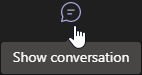 2.Click the 3-dot … Messaging extensions icon.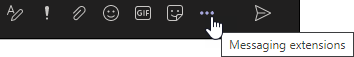 3.Click Forms.If Forms is not present, look under 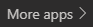 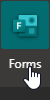 4.Complete the poll form, then click Save.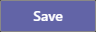 5. Click Edit to continue editing the poll or Send to deploy the poll.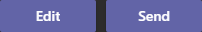 6.The poll displays in the Chat panel, where students submit their responses. Below the poll, the panel displays the results tally in real time.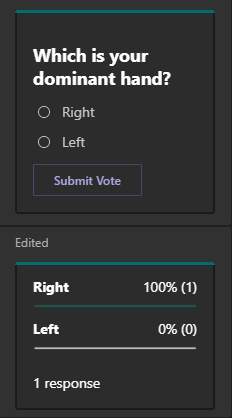 